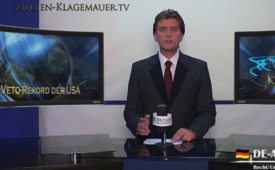 Veto-Rekord der USA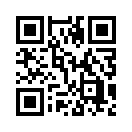 Die USA verwendeten für den Krieg zwischen 1972 und 2001 ganze 39 Mal ihre Vetomacht im Weltsicherheitsrat, um Resolutionen (= Beschlüsse) zu blockieren...Die USA verwendeten für den Krieg
zwischen 1972 und 2001 ganze
39 Mal ihre Vetomacht im
Weltsicherheitsrat, um Resolutionen
(= Beschlüsse) zu blockieren,
die der israelischen
Politik in den besetzten palästinensischen
Gebieten kritisch
entgegenwirken sollten.
Das ist öfter, als sich alle übrigen
Länder mit ihrem Veto
gegen alle anderen unliebsamen
Vorhaben zusammengenommen
widersetzt haben.von ubQuellen:http://www.jadaliyya.com/pages/index/4237/us-on-un-veto_disgustingshameful-deplorable-a-traDas könnte Sie auch interessieren:---Kla.TV – Die anderen Nachrichten ... frei – unabhängig – unzensiert ...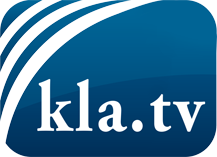 was die Medien nicht verschweigen sollten ...wenig Gehörtes vom Volk, für das Volk ...tägliche News ab 19:45 Uhr auf www.kla.tvDranbleiben lohnt sich!Kostenloses Abonnement mit wöchentlichen News per E-Mail erhalten Sie unter: www.kla.tv/aboSicherheitshinweis:Gegenstimmen werden leider immer weiter zensiert und unterdrückt. Solange wir nicht gemäß den Interessen und Ideologien der Systempresse berichten, müssen wir jederzeit damit rechnen, dass Vorwände gesucht werden, um Kla.TV zu sperren oder zu schaden.Vernetzen Sie sich darum heute noch internetunabhängig!
Klicken Sie hier: www.kla.tv/vernetzungLizenz:    Creative Commons-Lizenz mit Namensnennung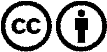 Verbreitung und Wiederaufbereitung ist mit Namensnennung erwünscht! Das Material darf jedoch nicht aus dem Kontext gerissen präsentiert werden. Mit öffentlichen Geldern (GEZ, Serafe, GIS, ...) finanzierte Institutionen ist die Verwendung ohne Rückfrage untersagt. Verstöße können strafrechtlich verfolgt werden.